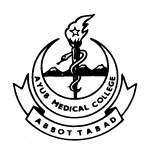 ABBOTTABAD-PAKISTANPABX: 381907, Dean: 9311100, FAX: 9311101 Grams: ‘AYUBMED’Email: dean@ayubmed.edu.pkUNDERTAKINGI___________________________________S/O,D/O _____________________________Studying in _____________Class MBBS/BDS hereby admit that I have shortage of attendance in____________________________________________subject(s).I further hereby undertake that for coming Professional Examination during my stay in Ayub Medical College I will complete the required attendance. In case I fall short of minimum prescribed attendance (75%) in any subject in any Professional Examination I will not request/ claim at any forum the permission for appearance in the respective University examination. Signature ________________________Name ___________________________Father’s Name ____________________Class ____________________________Roll No. _________________________